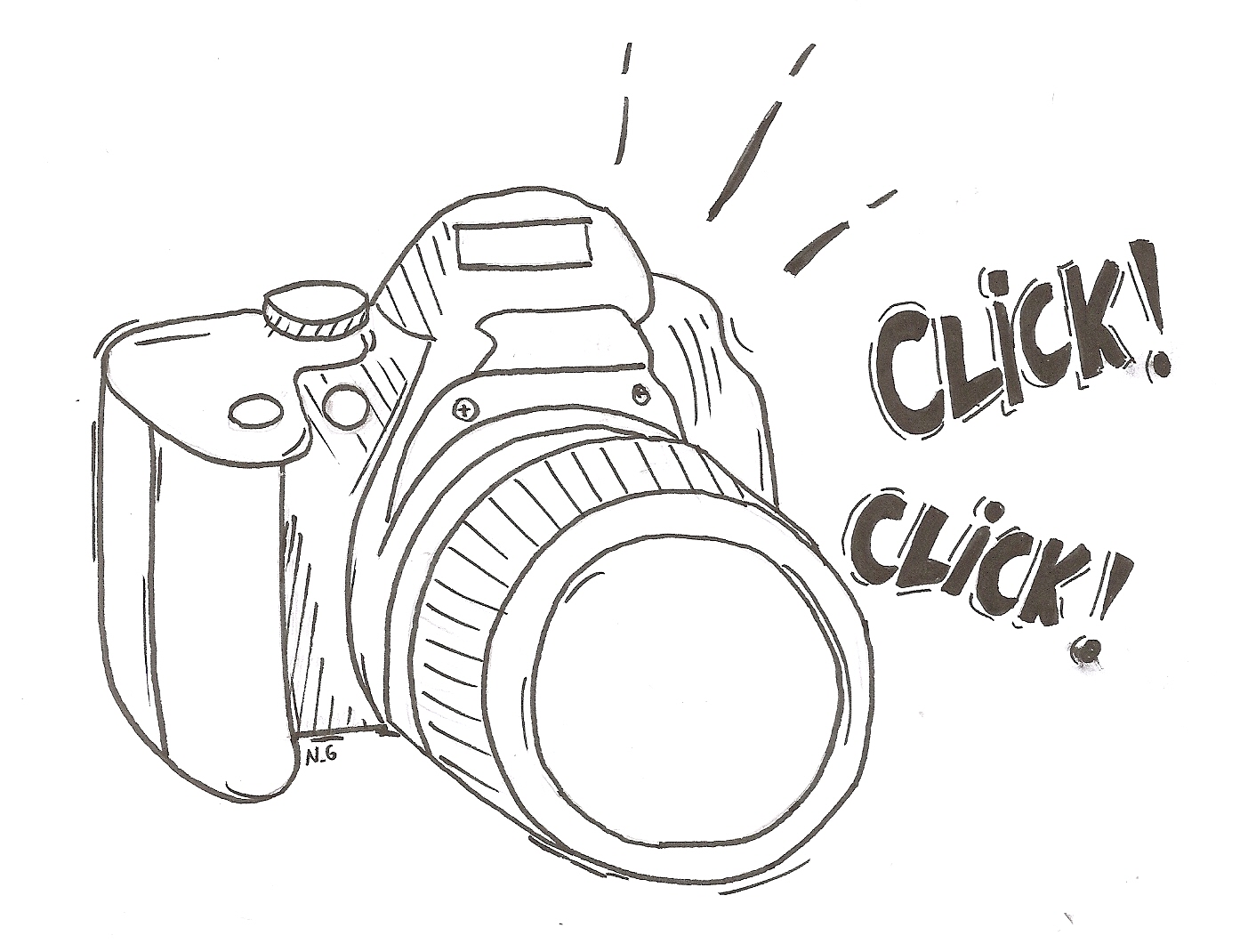 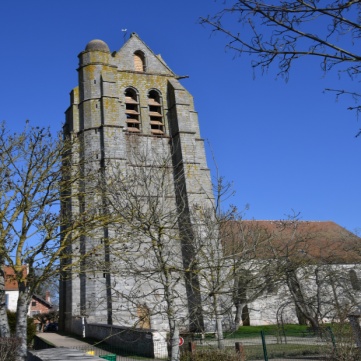 Autorisation parentale Je soussigné (e) (nom et prénom du représentant légal) : …………………...................................Demeurant à (adresse complète) : ………………………………………………………………………………………………………………………………………………….…………………………………………………………………………………Numéros de téléphone où je peux être joint toute la journée : …………………………………………… Représentant légal de l’enfant mineur (nom et prénom de l’enfant) : ……………………………………………........................................................................................................................................ Né (e) le (date et lieu de naissance) : …………………………………………………………………………………… Demeurant à (adresse complète) : ……………………………………………………………………………………….. ………………………………………………………………………………….………………………………………………………….autorise ………..…………………………………………………..………………… à participer au concours photo organisé par l’Association Presles Sauvegarde Patrimoine et la Médiathèque.Fait à ………………………………………………… Le ………………………………………………… Signature précédée de la mention « lu et approuvé »